01.03.2024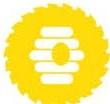 Производственная компания «УлейСибири» Товары для пчеловодства                              Адрес: 644058, Омская область, г. Омск, ул. 6 Ленинградская, д. 2/2Тел: 8 (3812) 34-32-38, +7(999) 334-32-38             Сайт: https://улейсибири.рф      e-mail: uleysibiri@yandex.ru__________________________________________________________________________________________________
УльиКомплектующиеДополнительное оборудованиеФурнитураДоставкаУпаковкаКомплектация УльяВид ульяВид ульяВид ульяВид ульяВид ульяВид ульяВид ульяВид ульяВид ульяКомплектация Улья6рам8рам10рам12рам14рам16рам18рам20рам24рамДадан 300Дадан 300Дадан 300Дадан 300Дадан 300Дадан 300Дадан 300Дадан 300Дадан 300Дадан 3001 корпус 3003950420046504650510053005500565059001 корпус + 1 магазин 1454900510057505750620064006700700073001 корпус + 2 магазина 1455800600066006750730075007800840088001 корпус + 3 магазина 14567006900750078008300860091509700103002 корпуса 3005600590063006500690072007550815084002 корпуса + 1 магазин 1456450680073007500800083508900950099002 корпуса + 2 магазина 1457350765083508600900095001025010900114003 корпуса 300720075008350850089009200970010400108003 корпуса + 1 магазин 1458100840094509600990010350110001160012250Рута 230Рута 230Рута 230Рута 230Рута 230Рута 230Рута 230Рута 230Рута 230Рута 230Рута 1 корпусной 230382539754475447548755075522554255675Рута 2 корпусной 230545054505900610064506750705073507750Рута 3 корпусной 230692569257625782580758525892593259825Рута 4 корпусной 2308400840093009500980010250Дадан 300 + Рута 230Дадан 300 + Рута 230Дадан 300 + Рута 230Дадан 300 + Рута 230Дадан 300 + Рута 230Дадан 300 + Рута 230Дадан 300 + Рута 230Дадан 300 + Рута 230Дадан 300 + Рута 230Дадан 300 + Рута 2301 корпус 300 + 1 корпус 2305475567561256275667569757275787580751 корпус 300 + 1 корпус 230 + 1 магазин 1456375667571757475777581258675922595751 корпус 300 + 2 корпуса 23069507150785080008450875091509850101501 корпус 300 + 2 корпуса 230 +  1 магазин 145785080508850905095509950105501120011650Комплектующие Вид улья Вид улья Вид улья Вид улья Вид улья Вид улья Вид улья Вид улья Вид ульяКомплектующие6810121416182024Крыша 102510251125112511751275137513751375Подкрышник 500500600600750750850850850Магазин 100010001100110011501150125013501500Корпус Рута 230147514751675167517751775187519752075Корпус Дадан 300170017002000200021002100220023002400Дно 9759751075107512751275137513751375Дно сетчатое150015001600160019501950Рамки Дадан 300 – 40 руб.Дадан 300 – 40 руб.Рута 230 – 40 руб.Рута 230 – 40 руб.Магазин 145 – 40 руб.Магазин 145 – 40 руб.Рамки собранныеДадан 300 – 75 руб.Дадан 300 – 75 руб.Рута 230 – 75 руб.Рута 230 – 75 руб.Магазин 145 – 70 руб.Магазин 145 – 70 руб.НаименованиеЦена, руб.Рамонос на 6 рамок (2 ряда рамок)1350Рамонос на 8 рамок1150Пчелопакет ДВП500Пчелоудалитель (фанера) 10рам, 12 рам920Пыльцесборник (с дном сеткой)2500НаименованиеЦена, руб.Ручка оцинкованная 75Заградительный леток круглый50Заградительный леток нижний100Замок накидной для крепления дна70НаименованиеЦена, руб.Доставка до отделения в ТК500Доставка собственным транспортом компании из расчета на 1 улей (Тюмень, Екатеринбург,  Новосибирск)600Доставка транспортной компанией (КИТ, Мейджик Транс, Энергия, Деловые линии, СДЭК, ПЭК)По тарифу ТКНаименованиеЦена, руб.Упаковка 1 места (стрейч пленка + ПП лента) 200Упаковка 1 места (фанера, стрейч пленка + ПП лента) от 300